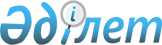 О внесении изменений в решение маслихата от 9 февраля 2015 года № 291 "Об утверждении Правил оказания жилищной помощи"
					
			Утративший силу
			
			
		
					Решение маслихата города Костаная Костанайской области от 3 июня 2016 года № 42. Зарегистрировано Департаментом юстиции Костанайской области 29 июня 2016 года № 6511. Утратило силу решением маслихата города Костаная Костанайской области от 9 февраля 2024 года № 80
      Сноска. Утратило силу решением маслихата города Костаная Костанайской области от 09.02.2024 № 80 (вводится в действие по истечении десяти календарных дней после дня его первого официального опубликования).
      В соответствии со статьей 97 Закона Республики Казахстан от 16 апреля 1997 года "О жилищных отношениях", статьей 6 Закона Республики Казахстан от 23 января 2001 года "О местном государственном управлении и самоуправлении в Республике Казахстан" Костанайский городской маслихат РЕШИЛ:
      1. Внести в решение маслихата от 09 февраля 2015 года № 291 "Об утверждении Правил оказания жилищной помощи" (зарегистрированное в Реестре государственной регистрации нормативных правовых актов за № 5400, опубликованное 17 марта 2015 года в газете "Наш Костанай") следующие изменения:
      в Правилах оказания жилищной помощи, утвержденных указанным решением:
      пункты 2, 3 изложить в новой редакции:
      "2. Жилищная помощь оказывается государственным учреждением "Отдел занятости и социальных программ акимата города Костаная" (далее - уполномоченный орган).
      Для назначения жилищной помощи услугополучатель обращается в Департамент "Центр обслуживания населения" - филиал некоммерческого акционерного общества "Государственная корпорация "Правительство для граждан" по Костанайской области (далее - Государственная корпорация), либо веб-портал "электронного правительства" www.egov.kz (далее - портал) на альтернативной основе с заявлением и представляет документы, указанные в пункте 9 стандарта государственной услуги "Назначение жилищной помощи", утвержденного приказом Министра национальной экономики Республики Казахстан от 9 апреля 2015 года № 319 "Об утверждении стандартов государственных услуг в сфере жилищно-коммунального хозяйства" (зарегистрирован в Реестре государственной регистрации нормативных правовых актов за № 11015).
      3. Уполномоченный орган предоставляет результат оказания жилищной помощи со дня сдачи пакета документов в Государственную корпорацию, а также при обращении на портал - 10 (десять) календарных дней.".
      2. Настоящее решение вводится в действие по истечении десяти календарных дней после дня его первого официального опубликования.
      Руководитель государственного
      учреждения "Отдел занятости и
      социальных программ акимата
      города Костаная"
      __________________ С. Умаров
      Руководитель государственного
      учреждения "Отдел экономики и
      бюджетного планирования акимата
      города Костаная"
      ____________________ Н. Дорошок
					© 2012. РГП на ПХВ «Институт законодательства и правовой информации Республики Казахстан» Министерства юстиции Республики Казахстан
				
      Председатель сессии,

      депутат по избирательному

      округу № 20

А. Кабдулинова

      Секретарь Костанайского

      городского маслихат

Б. Сандыбеков
